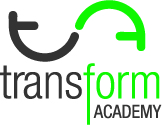 Initial Registration FormMedical History SurveyNAME 	OF PARTICIPANT: 								Does participant have any condition that would preclude or limit participation in our programs?		NO	YES	If yes, please explain: 												Has participant ever been informed that they have Asthma?	NO	YES	If so, is it controlled by medication?	NO	YESHas participant ever been informed that they might have epilepsy, or ever experienced a seizure?	NO	YESHas participant been treated for infectious mononucleosis, viral pneumonia, or another infectious disease during the past twelve months?	NO	YESHas participant ever been treated for or informed by a medical doctor that they have a heart problem, a heart murmur, or high blood pressure?		NO	YESHas participant ever been told they had hemophilia or other bleeding disorders or currently have easy bleeding or bruising?	NO	YESHas participant ever been told that they have a hernia?		NO	YESIf so, was it repaired?	NO	YESHas participant had any operations in the past two years?	NO	YES	If yes, please indicate the anatomical site and date: 								Is participant currently taking prescribed medications?	NO	YES	If so, indicate the name of drug and indicate why it is prescribed: 						Has participant ever been treated for Osgood-Schlatter (knee) disease?  		NO	YESHas participant had a fracture during the past two years?	NO	YES	If yes, indicate the site of the fracture and date: 									Has participant had any joint dislocation during the past two years? 	NO	YES	If so, please indicate which joint: 										Does participant ever experience pain in the back?	NO	YES	If yes, indicate frequency by circling the answer:SELDOM	OCCASIONALLY		FREQUENTLY		ONLY ON VIGOUROUS EXERCISE or HEAVY LIFTINGIs participant allergic to penicillin or any other medications?	NO	YES	If so, please list: 												Have there been any disciplinary, emotional, learning disabilities or other concerns, which we should be aware of?	If so, please explain: 												PARENT / GUARDIAN / STUDENT:  All of the above questions have been answered completely and truthfully to the best of our knowledge.Date				Parent Signature (or student if over 18)							NAME OF ATHELTE (S): 												In consideration of my child’s participation in Transform Academy classes, events, and activities, I agree to be bound by the following:Eligibility:  I agree to comply with the rules & policies of Transform AcademyReadiness:  My child will only participate in those classes, events, competitions, and activities for which I believe he/she is physically and psychologically prepared.  Prior to participation, he/she will have practiced his/her exercises and will perform only those exercises which he/she has accomplished to the degree of confidence necessary to assure that he/she can perform them by his/herself, and without injury.Medical Attention: I hereby give my consent to Transform Academy and/or the host organization to provide through a medical staff of its choice, customary medical/athletic training attention, transportation, and emergency medical services as warranted in the course of my child’s participation.Waiver and Release: I am fully aware of and appreciate the risks, including the risk of catastrophic injury, paralysis, and even death, as well as other damages and losses associated with participation in gymnastics, tumbling, cheer, and dance events.  I agree to indemnify and hold Transform Academy, its employees, officers, and volunteers harmless from and against any and all liability for any injury that may be suffered by the aforementioned individual arising out of or in any way connected with participation in these activities.  I further agree the sponsor of any Transform Academy events, along with the employees, agents, officers, and directors of these organizations shall not be liable for any losses or damages occurring as a result of the aforementioned individual’s participation in the event.  Media Consent and Release: I give my consent for the aforementioned child to be photographed, videotaped and/or filmed while participating in activities at Transform Academy and I give my permission for the resulting photos, etc. to be use by the Academy for educational and promotional purposes.Acknowledgment of Member Handbook:  I have received a copy of the Member Handbook and have read it cover to cover.  I fully understand and agree to abide by all rules and policies therein.As legal parent or guardian of this athlete, I hereby verify by my signature below that I fully understand and accept each of the above conditions for permitting my child to participate in classes, events, competitions, and activities conducted by Transform Academy.Signature of (circle one) Parent / Guardian: 										Printed name: 								 	Date:					Family InformationFamily InformationFamily InformationFamily InformationFamily InformationFamily InformationFamily InformationFamily Name (Student’s Last Name)                                        Family Name (Student’s Last Name)                                        Family Name (Student’s Last Name)                                        Family Name (Student’s Last Name)                                        Is your child a Y member?Is your child a Y member?Is your child a Y member?Street AddressStreet AddressStreet AddressStreet AddressCity, State, ZipCity, State, ZipCity, State, ZipContact #1Contact #1Contact #1Contact #1Contact #1Contact #1Contact #1Mark OneMotherFatherStep-MotherStep-MotherStep-FatherOtherFirst NameFirst NameFirst NameFirst NameLast NameLast NameLast NameHome PhoneHome PhoneHome PhoneHome PhoneCell PhoneCell PhoneCell PhoneEmailEmailEmailEmailEmailEmailEmailContact #2Contact #2Contact #2Contact #2Contact #2Contact #2Contact #2Mark OneMotherFatherStep-MotherStep-MotherStep-FatherOtherFirst NameFirst NameFirst NameFirst NameLast NameLast NameLast NameHome or Cell PhoneHome or Cell PhoneHome or Cell PhoneHome or Cell PhoneEmailEmailEmailEmergency Contact (OTHER THAN parents)Emergency Contact (OTHER THAN parents)Emergency Contact (OTHER THAN parents)Emergency Contact (OTHER THAN parents)Emergency Contact (OTHER THAN parents)Emergency Contact (OTHER THAN parents)Emergency Contact (OTHER THAN parents)Name and Relationship to StudentName and Relationship to StudentName and Relationship to StudentName and Relationship to StudentName and Relationship to StudentName and Relationship to StudentName and Relationship to StudentHome PhoneHome PhoneHome PhoneHome PhoneCell PhoneCell PhoneCell PhoneStudent #1 Information	Student #1 Information	Student #1 Information	Student #1 Information	Student #1 Information	Student #1 Information	Student #1 Information	First NameFirst NameFirst NameFirst NameLast NameLast NameLast NameDOB, Grade, SchoolDOB, Grade, SchoolDOB, Grade, SchoolDOB, Grade, SchoolT-Shirt SizeT-Shirt SizeT-Shirt SizeStudent #2 InformationStudent #2 InformationStudent #2 InformationStudent #2 InformationStudent #2 InformationStudent #2 InformationStudent #2 InformationFirst NameFirst NameFirst NameFirst NameLast NameLast NameLast NameDOB, Grade, SchoolDOB, Grade, SchoolDOB, Grade, SchoolDOB, Grade, SchoolT-Shirt SizeT-Shirt SizeT-Shirt SizeStudent #3 InformationStudent #3 InformationStudent #3 InformationStudent #3 InformationStudent #3 InformationStudent #3 InformationStudent #3 InformationFirst NameFirst NameFirst NameFirst NameLast NameLast NameLast NameDOB, Grade, SchoolDOB, Grade, SchoolDOB, Grade, SchoolDOB, Grade, SchoolT-Shirt SizeT-Shirt SizeT-Shirt SizeHealth Care Information	Health Care Information	Health Care Information	Health Care Information	Health Care Information	Health Care Information	Health Care Information	Primary Doctor & Phone NumberPrimary Doctor & Phone NumberPrimary Doctor & Phone NumberPrimary Doctor & Phone NumberHealth Insurance & Member ID NumberHealth Insurance & Member ID NumberHealth Insurance & Member ID Number